TIL PÅRØRENDE I EN CORONATID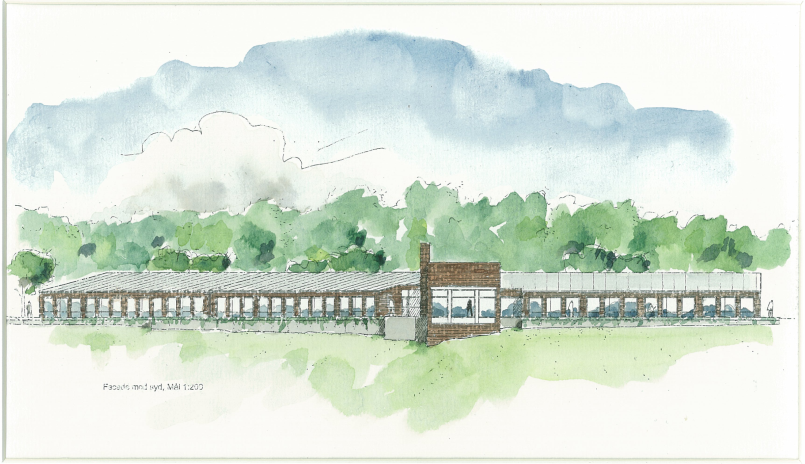 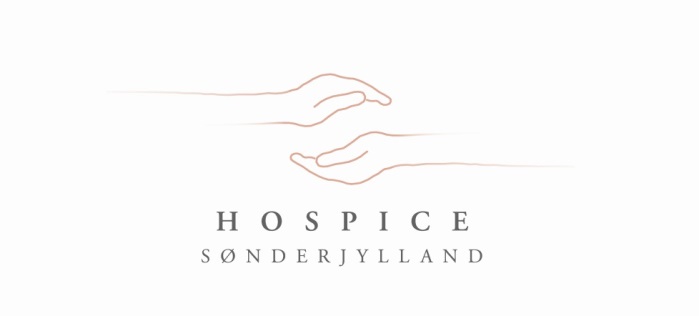 Til pårørende i en CoronatidPå Hospice Sønderjylland er det en af vore kerneværdier at yde omsorg for dig som pårørende. Det er vanskeliggjort af, at vi skal holde afstand, bære mundbind og visir. Samtidig er vores fællesområder lukkede, og der må ikke være ophold på gangene.Derfor vil vi opfordre dig til at gøre brug af muligheden for at ringe til os. Du kan ringe, når som helst og tale med en af os om, hvordan din syge pårørende har det, men også, hvordan du har det. Når du ringer, kan vi være optagede af gøremål, og derfor vil der efterfølgende blive ringet tilbage til dig, når det bliver muligt.Hilsen personalet på Hospice SønderjyllandTelefon 73528300HospiceSønderjyllandFebruar 2021